                      МОУ-СОШ №6 г.Маркса структурное подразделение МДОУ-д/с №16 г.Маркса                                Проект: «Победим  коронавирус» Автор проекта: Заблотская Надежда Николаевна, воспитатель.                                                                                                                       Участники проекта: Воспитатель, воспитанники старшей группы, родители.                                Вид проекта: творческий, практико-профилактический.                                                  Продолжительность проекта: с 01.09.2021г. по 30.09.2021г.                                                                                   Актуальность: Что такое «Коронавирус», как от него защититься, как с ним бороться в период пандемии? Этот проект в доступной форме поможет разъяснить детям, какие профилактические меры необходимо применять в период самоизоляции.Коронавирус – это легко передающаяся воздушно-капельным путем при чихании, кашле или путем прямого контакта, инфекция, родственная гриппу. В данном проекте ведущей является образовательная область «Здоровье». На протяжении всего проекта прослеживается интеграция образовательной области «Здоровье» со всеми видами деятельности. 100% родителей слышали и интересовались происхождением COVID-19. На вопрос о том, что COVID-19 опаснее, чем обычный сезонный вирус, 93% ответили положительно, и лишь 7% подтвердили, что не считают это серьезным заболеванием. Примечательно, что только 73% изучили тему более подробно и знают меры безопасности (80%, а соблюдают их (в частности самоизоляцию) 86%. Общая картина соцопроса показывает то, что большинство людей считают COVID-19 большой опасностью для себя лично.Беседуя с детьми на тему коронавирусной инфекции и его профилактике, удалось выяснить, что дети знают очень мало и только то, что видели и слышали о нем из телевизоров, по радио в автомобилях. Этот поток информации начинает пугать детей и вызывает беспокойство.               Что же делать нам, взрослым в этой ситуации? Что же за зверь этот (COVID-19) и как предупредить детей о его опасности, не напугав до стресса. Как правильно объяснить детям, как распространяются микробы, и почему важна хорошая гигиена рук и лица.        Проблема здоровья детей при любых ситуациях актуальна, с момента появления коронавируса. Считалось, что дети переносят COVID-19 преимущественно в легкой форме, однако со временем появилось все больше зафиксированных тяжелых случаев. Проблема: проблема здоровья в любом обществе и при любых ситуациях актуальна, своевременна и достаточно сложна.                                                                                Цель: Привитие привычек здорового образа жизни.Задачи:- Закреплять представления детей о значении для здоровья санитарно – гигиенических мероприятий, формировать представления о причине заболевания коронавирусом.- Продолжать формировать навыки гигиены: умываться, мыть руки с мылом.                                         -  Прививать желание быть опрятным, аккуратным.-  Активизировать связную речь и словотворчество. Вырабатывать четкие координированные действия (мелкая моторика – пальчиковая гимнастика) во взаимосвязи с речью.                                            - Учить детей слышать взрослого, отвечать на вопросы целым предложением.-  Воспитывать уважение к людям, имеющим медицинские профессии.Ожидаемый результат: - Формирование у дошкольников основы психологического сознания, потребности заботиться о      своем здоровье. - Формирование дружеских отношений в семье и коллективе.- Усвоение, переработка и применение детьми новых знаний и навыков.  - Укрепление взаимоотношений родители-дети-воспитатели, в период самоизоляции.  - Воспитание в душе детей чувств добра и милосердия, взаимопомощи к тем, кто в этом нуждаетсяФормы реализации проекта: с 01.09.2021г. по 30.09.2021г. НОД.Беседы.Игровая деятельность.Продуктивная деятельность детей.Исследовательская деятельность.Чтение художественной литературы, рассказы, стихи, загадки, пословицы и поговорки.Спортивная деятельность.Наглядные пособия, репродукция картин, презентации.Этапы реализации проекта: 1.Подготовительный этап:1. Выбор темы, определение целей и задач.2. Создание необходимых условий для реализации проекта.3. Разработка комплексно-тематического плана.4. Изучение методической литературы.5. Подбор дидактического материала.                                                                                                               6. Разработка мероприятий.7.Создание развивающей среды.8.Подбор художественной литературы по теме.2.Основной этап:1. Беседы: «Профилактика вирусной инфекции», «Я хочу быть здоровым».                                                                                                                                                           2.Работа с родителями: Наглядные консультации для родителей «Что такое коронавирус?»,«Формирование ценностного отношения ребенка к здоровью в семье».                                                                                                                                                        3. Выставки.                                                                                                                                                         4. Подвижные, дидактические, сюжетно-ролевые игры.                                                                                                                                            5. Эстафеты.                                                                                                                                                             6. Ритмические движения.                                                                                                                                  7. Дыхательная гимнастика.                                                                                                                                 8. Просмотр  мультипликационных фильмов.3.Заключительный этап:- На заключительном этапе проектирования организовали продуктивные виды деятельности,  совместно с родителями оформили выставку рисунков.Подведение результатов: - обобщение материалов проекта.- фотоколлажи- картотеки - презентацииЦель:   Расширять представление детей о коронавирусе                    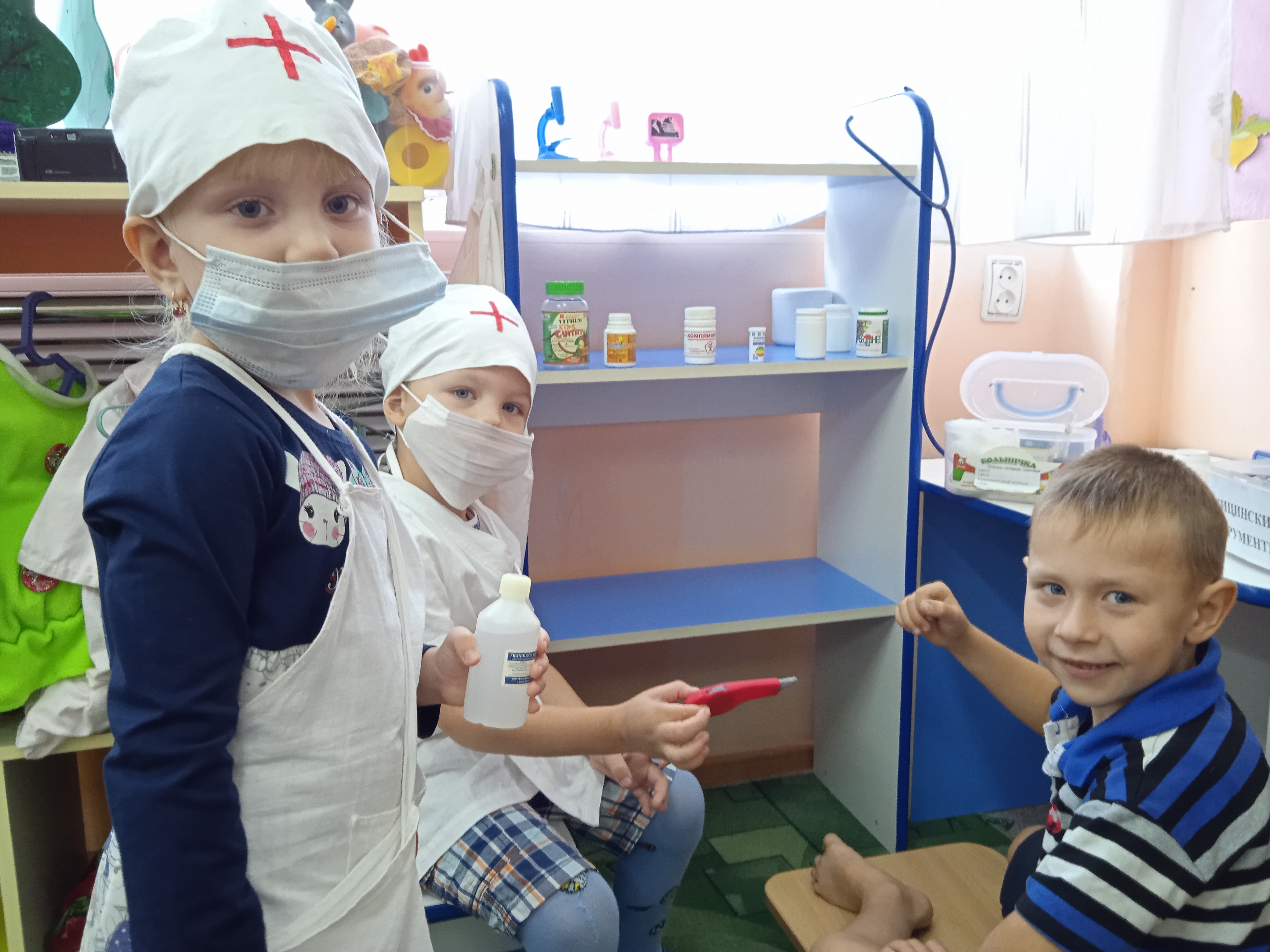 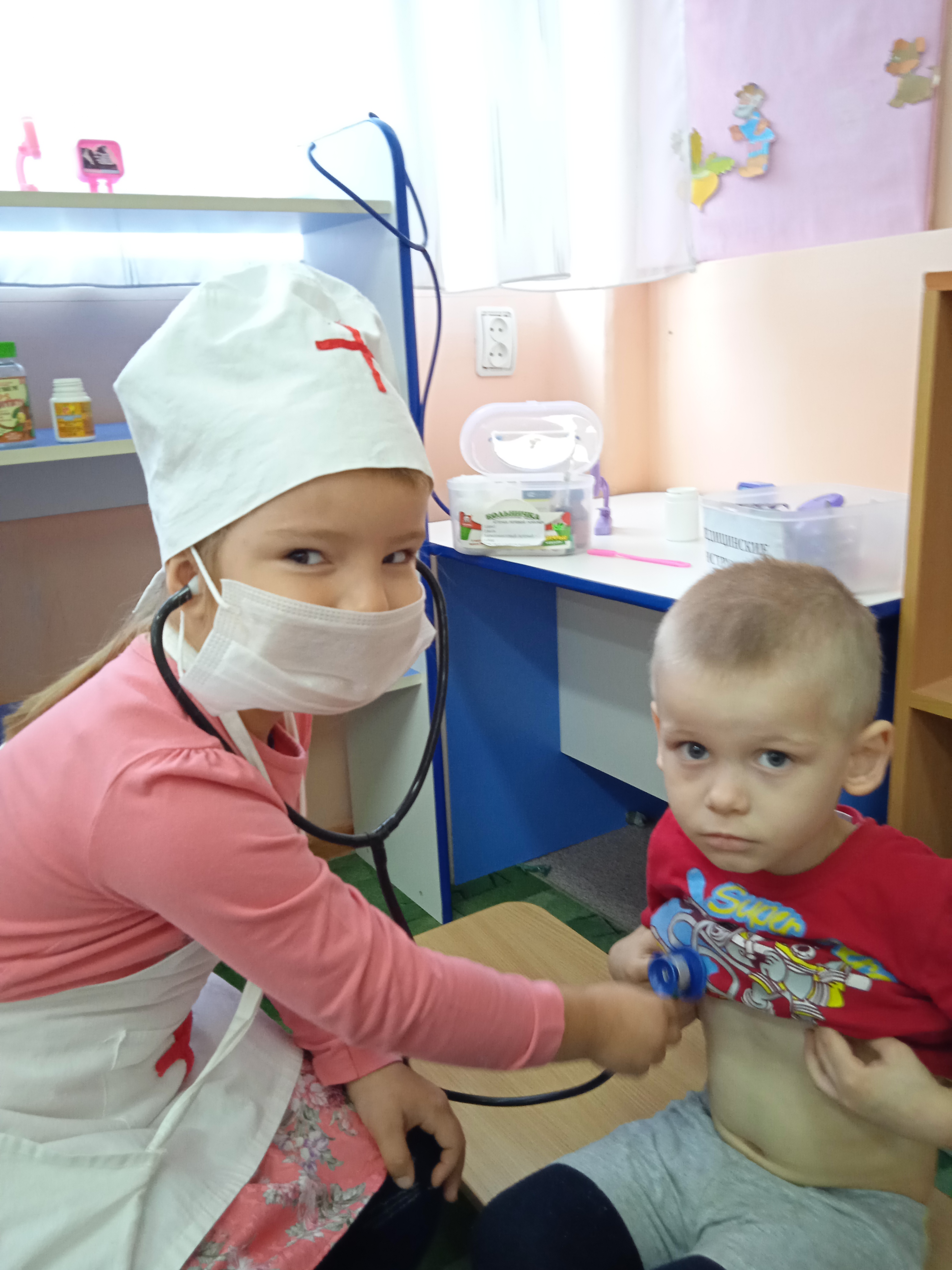 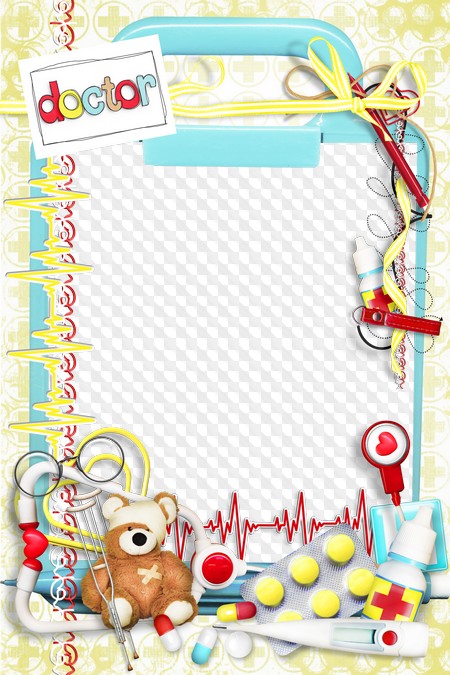 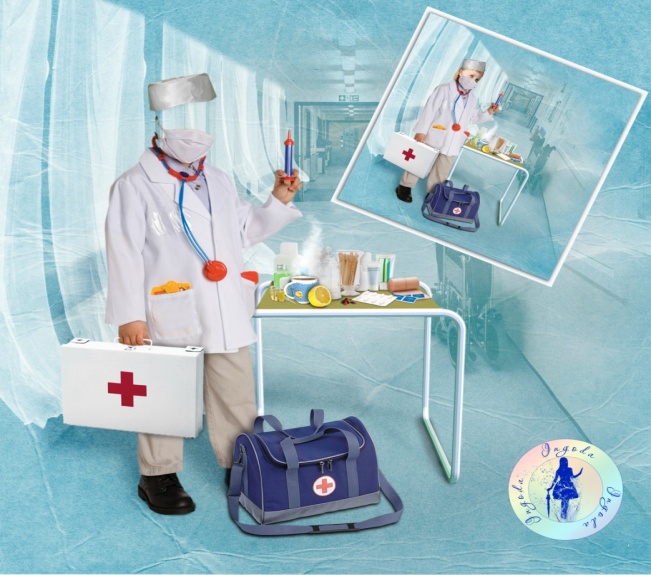 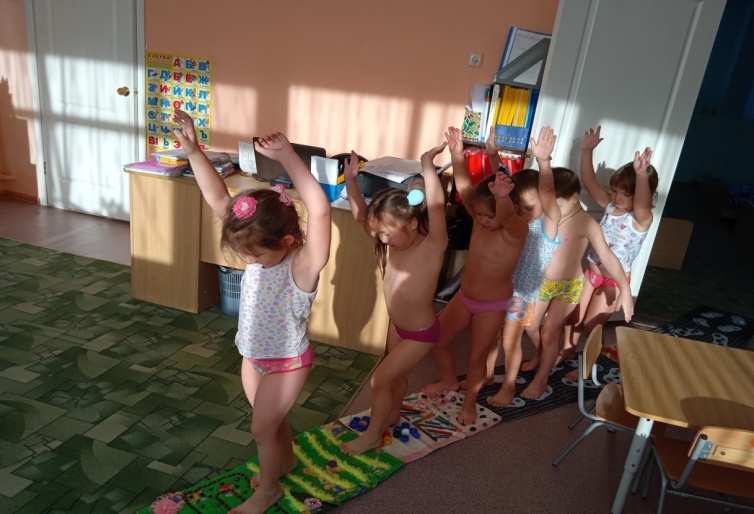 Список использованных источниковhttps://www.maam.ru/detskijsad/proekt-ostorozhno-koronavirus.htmlhttps://www.maam.ru/detskijsad/proekt-stop-koronavirus.htmlhttps://nsportal.ru/detskiy-sad/zdorovyy-obraz-zhizni/2020/10/10/proekt-ostorozhno-koronavirushttps://infourok.ru/user/lobanova-tatyana-ivanovna/blog/proekt-stop-koronavirus-v-srednej-i-vtoroj-mladshej-gruppah-207655.htmlhttps://www.dou57krsk.ru/images/20-21/str-ped/fomkina/metod-kop/proekt_koronovirus.pdf